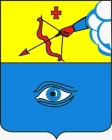 ПОСТАНОВЛЕНИЕ__31.08.2020___                                                                               № __25/8_ г. ГлазовО временном ограничении движения транспортных средств по автомобильным дорогам местного значения города Глазова в день проведения концерта участников проекта «10 песен атомных городов»        В соответствии с Федеральным законом от 10.12.1995 г. № 196-ФЗ «О безопасности дорожного движения», Федеральным законом от 08.11.2007г. № 257-ФЗ «Об автомобильных дорогах и о дорожной деятельности в Российской Федерации и о внесении изменений в отдельные законодательные акты Российской Федерации», Постановлением Правительства Удмуртской Республики от 12.03.2012г. № 90 «Об утверждении порядка осуществления временных ограничений или прекращения движения транспортных средств по автомобильным дорогам регионального или межмуниципального, местного значения в Удмуртской Республике» в целях обеспечения безопасности дорожного движения во время проведения концерта участников проекта «10 песен атомных городов»П О С Т А Н О В Л Я Ю:         1. Ввести временное ограничение движения транспортных средств на автомобильной дороге площади Свободы на участке от моста через реку Чепца до ул. Кирова путем прекращения движения 02.09.2020г. с 14.00 до 22.00 часов.           2. Организации, осуществляющей содержание автомобильных дорог  общего пользования местного значения в 2020 году - муниципальному унитарному предприятию «Жилищно-коммунальное управление» муниципального образования «Город Глазов» обеспечить временное ограничение движения транспортных средств на период проведения праздничного мероприятия.3. Рекомендовать ММО МВД России «Глазовский» осуществлять контроль за временным ограничением движения транспортных средств на участке улицы, указанной в пункте №1 настоящего постановления.4. Контроль за выполнением настоящего постановления возложить на заместителя Главы Администрации города Глазова по социальной политике Станкевич О.В.5. Настоящее постановление подлежит официальному опубликованию.Администрация муниципального образования «Город Глазов» (Администрация города Глазова) «Глазкар» муниципал кылдытэтлэн Администрациез(Глазкарлэн Администрациез)Глава города ГлазоваС.Н. Коновалов